Novus Ordo Seclorum—A New Order for the Ages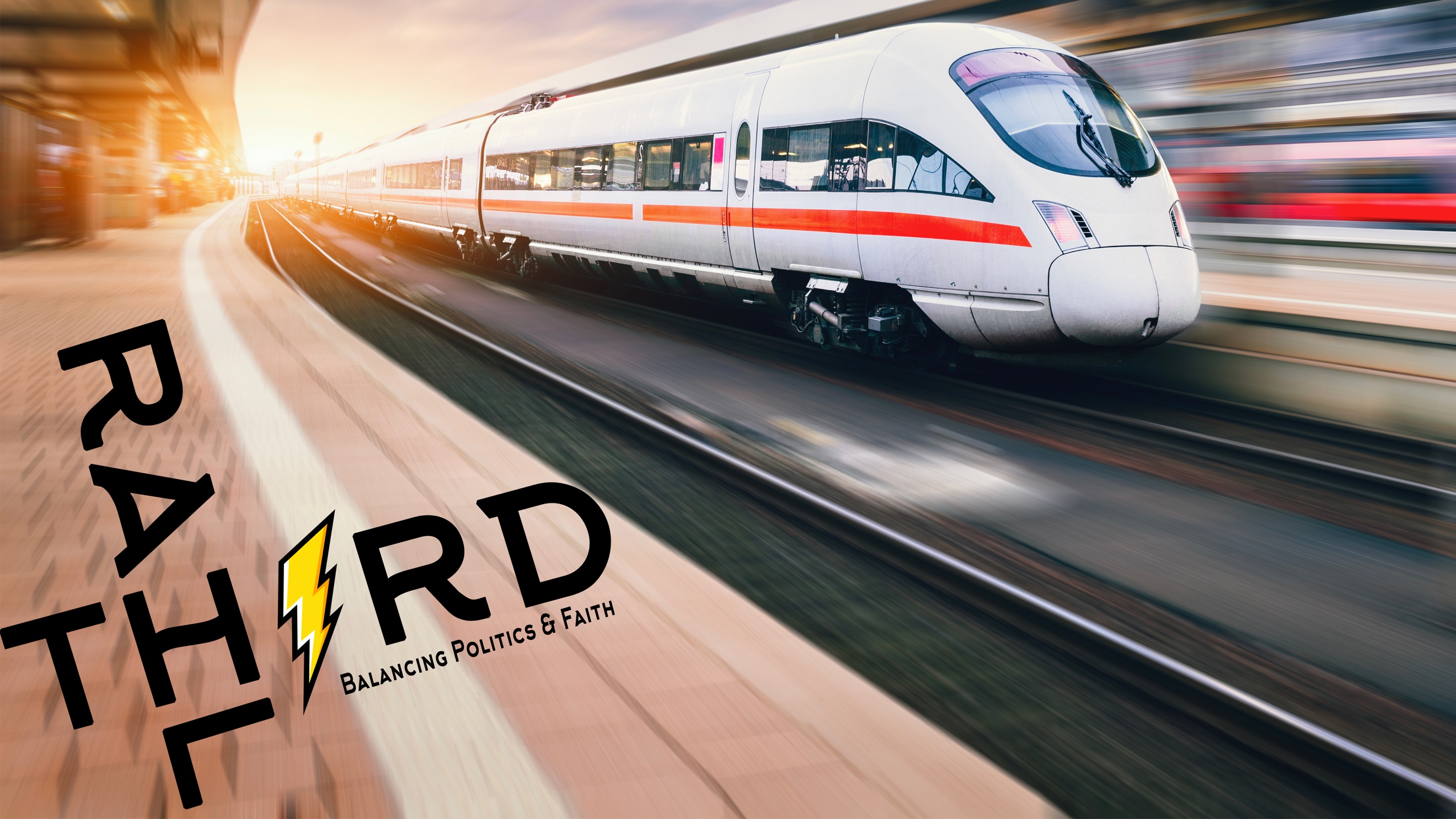 Third Rail, part twoMatthew 22:21“Jesus didn’t come to take _________; He came to take ________!” –Tony Evans“Then he said to them, ‘So give to Caesar what is Caesar’s, and to God what is God’s.’”Matthew 22:21 (NIV ‘84)As Christians, we need to _________ and _______ our rulers.Man is made in the image of God, and so we owe Him our very __________.“Recognize the value of every person and continually show love to every believer. Live your lives with great reverence and in holy awe of God. Honor your rulers.” 1 Peter 2:17 (TPT)Biblical principles to inform and shape our politics:_________ the _______ unless it specifically __________ God’s law. (Romans 13:1,6-7; Acts 5:28-29)________ for our _________. (1 Timothy 2:1-4)Live ____________. (Romans 12:18)Recognize that _______ person is a unique __________ of God and is to be treated with ______ and __________ and _________. (Genesis 1:27; Ephesians 2:10 NLT)Those of us who _________ are required to help those who are ___________. (Matthew 25:34-40; James 1:27)Keep focused on ____________ business, not __________  ___________.________ over all. (John 13:34, Matthew 5:44; Mark 12:31)